Имнс-информируетО своевременной оплате имущественных платежейИнспекция МНС по Осиповичскому району обращает внимание физических лиц, имеющих задолженность по налогу на недвижимость и платежам за землю.В отношении плательщиков, не погасивших задолженность до настоящего времени, налоговыми органами приняты меры принудительного исполнения, а также начисляются пени.В связи с этим, инспекция рекомендует гражданам погасить задолженность по платежам в бюджет в самое короткое время.Уплатить платежи можно любым удобным для граждан способом: в учреждении банка, почтовом отделении связи, а также через Инфо-киоски и Интернет-банкинг. Физические лица – члены гаражных кооперативов и садоводческих товариществ могут произвести уплату путем внесения сумм налога этим организациям, которые перечислят их в бюджет.Обращаем внимание, что налоговыми органами в настоящее время производится исчисление имущественных налогов, подлежащих уплате физическими лицами за 2021 год.Извещения на их уплату будут вручены плательщикам в срок до 1 сентября текущего года. Акцентируем внимание граждан, использующих электронный сервис «Личный кабинет плательщика», что извещения будут направлены только в личные кабинеты без их дублирования на бумажных носителях.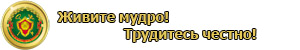 